Českomoravská myslivecká jednota, z.s.,Okresní myslivecký spolek Kroměříž
pořádá ve spolupráci s MS Roštění

Zkoušky vloh ohařů a ostatních plemenJarní svod psů loveckých plemen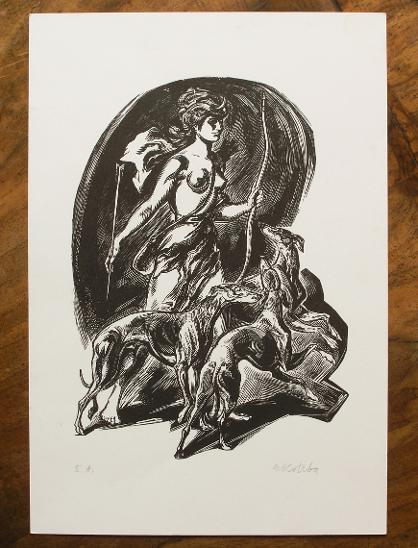 P R O P O Z I C E
V sobotu dne 27.4.2024 – zkoušky vloh ohařů a ostatních plemenJarní svod pro všechna plemena loveckých psů cca od 16 hod po ukončení ZVsraz účastníků: v 7,30 hodinmísto srazu: sportovní areál (bývalé koupaliště) - bude značeno, souřadnice: 49°22´ s.š., 17°32´19´´ v.d.informace pro účastníky zkoušek: zkoušky budou probíhat podle ZŘ pro zkoušky loveckých psů platné pro jednotlivé skupiny psů, platného od 1.1.2020.pořadatel: 			ČMMJ z.s., OMS Kroměříž, MS Roštěnípověřená osoba: 		Ing. Viliam Bazsópořadatelské zajištění: 	členové MSředitel zkoušek: 		Michal Tomaníkvrchní rozhodčí:		deleguje OMS Kroměřížrozhodčí: 			deleguje OMS Kroměřížveterinární služba: 		MVDr. Jaromír Hoferekpředpokládaný časový harmonogram:7:30-8:30 prezentace a veterinární přejímka psů8:30 společný nástup a zahájení zkoušek, odjezd do honitby
14:30 – 15:30 předpokládané ukončení zkoušek, vyhlášení výsledků


veterinární podmínky:Zkoušek se mohou účastnit pouze klinicky zdravá zvířata, bez zjevných příznaků onemocnění a jen z chovů a území, na která se nevztahují nařízená omezení pro přesuny zvířat, jichž se uvedené zkoušky týkají. Zkoušek se nesmí účastnit zvířata, která ve stanovené době neprošla veterinární přejímkou, nebo nesplňují tyto veterinární podmínky. Toto se týká nejen psů, kteří se zkoušek přímo neúčastní a jsou v místě svodu přítomni, ale také ostatních druhů zvířat, která se v místě konání zkoušek nachází. Pořadatel má právo tato zvířata a je doprovázející osoby z místa průběhu vykázat.Ze zkoušek se vylučují psi nemocní, poranění, zesláblí a podvyživení, dále psi slepí a hluší, feny březí více jak 30 dnů, feny do 50 dnů po porodu a háravé feny.Psi musí být doprovázeni pasem, nebo očkovacím průkazem obsahujícím záznam, že pes má v době přemístění platné očkování proti vzteklině, tzn., že pes je ve stáří od 3. do 6. Měsíců platně očkován proti vzteklině a poté během účinnosti předchozí očkovací látky znovu přeočkován. V dokladu doprovázejícím zvíře musí být uvedena doba účinnosti vakcíny ( např. vyznačení termínu příštího očkování).Přeprava zvířat do místa konání zkoušek a v jejím průběhu musí být prováděna v souladu se zákonem  na ochranu  zvířat proti týrání č. 246/1992 Sb. ve znění pozdějších předpisů a dle přílohy č. 3 k vyhlášce č. 4/2009 Sb., o ochraně zvířat při přepravě.Tyto veterinární podmínky mohou být v případě nákazové situace, nebo v případě vyhlášení mimořádného opatření dle § 54, zák. č. 166/1999 Sb. Kdykoliv změněny, doplněny, nebo nahrazeny jinými, nebo může být z výše uvedených důvodů konání zkoušek zrušeno.všeobecná ustanovení a ustanoví pořadatele:Vůdce psa se dostaví se svým psem k prezentaci a veterinární prohlídce v čase stanoveným těmito propozicemi, přičemž musí být vhodně myslivecky ustrojen, vybaven loveckou zbraní, pomůckami potřebnými k předvedení svého psa a doklady určenými zkušebním řádem a zákonnými předpisy. Není-li vůdce držitelem lovecké zbraně nahlásí toto při prezentaci.vůdce psa při prezentaci předloží:průkaz původu psaočkovací průkaz nebo pet pas na vyžádání pořadatele členský průkaz ČMMJ majitele psana vyžádání pořadatele doklad o pojištění vůdce psaprůkaz zbraně a ZP (pokud je držitelem)Jedinci bez identifikačního tetování musí  být označeni pouze mikročipy, které odpovídají požadavkům mezinárodní normy ISO 11784, nebo 11785 a nařízení EU. Psi označeni mikročipy neodpovídajícími uvedeným normám, které nebude možné jiným způsobem identifikovat, nemohou se zkoušek zúčastnit. Přijatý startovní poplatek se v takovém případě nevrací!Vůdce je povinen mít psa pod svým dohledem po celou dobu trvání zkoušek, zajistit pro něj napájení a krmení a rovněž se odpovídajícím způsobem podílet na jeho ochraně před utrpením. Pes musí být v průběhu zkoušek upoután na vodítko, mimo doby kdy je sám zkoušen při určité disciplíně. Vůdce psa odpovídá za škody způsobené psem. Pořadatel neručí za poranění, nebo ztrátu psa.Vůdce musí vést psa na hladkém pracovním obojku po celou dobu trvání zkoušek, tj. i v době, kdy není zkoušen. Je zakázáno používání ostnatých obojků, obojků stahovacích bez zarážky proti úplnému utažení smyčky, používání elektrického obojku včetně jeho atrap a náhrad. Použití GPS obojků u disciplín jako je slídění či nahánění (u vyššího typu zkoušky) bude stanoveno aktuálně dle dohody rozhodčích. V průběhu zkoušek nesmí být pes trestán a nesmí s ním být hrubě zacházeno. Porušení těchto ustanovení je důvodem k vyloučení ze zkoušek.Vůdce může podat protest proti ohodnocení psa, jen tehdy, nebyl-li  dodržen ZŘ. Protest musí podat písemně ihned po oznámení výsledku ocenění z jednotlivých disciplín na tiskopisu dle vzoru uvedeném v příloze ZŘ. Tiskopisy zajistí pořadatel. Protest bude projednán až po složení jistiny ve výši 1000,-Kč k rukám pověřené osoby pořadatele. Dodatečné stížnosti nebo námitky, či později vydaná písemná oznámení ze strany vůdce nebudou brána v úvahu.V případě neoprávněného protestu propadají peníze ve prospěch pořadatele. Vůdce psa svou účastí na zkouškách vyslovuje souhlas se zpracováním osobních údajů pro výsledkovou listinu a informace o zkouškách v tisku.
Během zkoušek nesmí být vůdce pod vlivem alkoholu, nebo jiných návykových látek. V takovém případě mají rozhodčí právo vůdce psa ze zkoušek vyloučit.Není přípustné používat při zkouškách jiných zbraní než loveckých!Vedoucí psů a další účastníci zkoušek jsou povinni dbát pokynů rozhodčích a osob odpovědných za pořadatelské zajištění.Dále platí veškerá ustanovení Zkušebního řádu pro zkoušky lovecké upotřebitelnosti platného od 1.1. 2020 a Řádu na ochranu zvířat při zkouškách lovecké upotřebitelnosti, nebo svodu loveckých psů, schválenéhoÚKOZ, pod č.j. 37243/2005-11020.  startovní poplatek: za jednoho psa činí 1300,- Kč, přičemž majitelům psů, kteří jsou členy ČMMJ,z.s. je poskytnuta sleva 500,- Kč, tedy platba 800,- Kč. Přijetí přihlášky je podmíněno zaplacením startovního poplatku při jejím podání nebo bankovním převodem na číslo účtu 115-620660237/0100, zpráva pro příjemce ZV + jméno psa.Termín uzávěrky je 15.4.2023.Bude-li pes z jakýchkoliv důvodů ze zkoušek odhlášen po uzávěrce, není možné startovní poplatek vrátit!Náhradníkům, kterým nebude umožněna účast, bude startovní poplatek vrácen v místě konání.